Государственное автономное профессиональное образовательное учреждение Свердловской области«Богдановичский политехникум»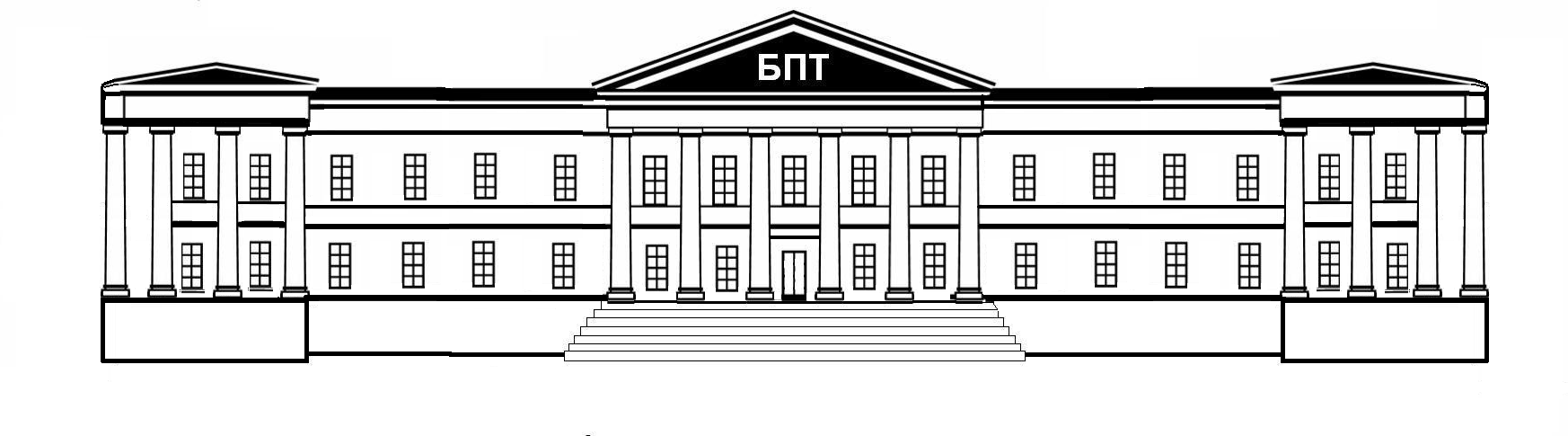 Типовые задания и методические рекомендациидля оценки освоения учебной дисциплиныОП 01. ИНЖЕНЕРНАЯ ГРАФИКАГРАФИЧЕСКАЯ РАБОТА №14Для специальности 15.02.12  Монтаж и техническая эксплуатацияпромышленного оборудования (по отраслям)Форма обучения – очнаяСрок обучения 3 года 10 месяцевГруппа М-182020Тема: Чтение и деталирование сборочного чертежа изделияЦель работы: совершенствование знаний и навыков чтения чертежей и особенно сборочного чертежа изделия, закрепление знаний по выполнению чертежей деталей и навыков работы со справочной литературой.Графическая работа №14. Выполнение рабочих чертежей деталей по сборочному чертежуИндивидуальные задания на чтение и деталирование сборочного чертежа изделия выдаются преподавателем на практических занятиях.Один из вариантов задания и примеры выполнения рабочих учебных чертежей деталей  представлены ниже.Общие теоретические сведенияЧтение   сборочных   чертежей   –   это   процесс   определения конструкции, размеров и принципа работы изделия по его чертежу. Рекомендуется следующая последовательность чтения чертежа:по основной надписи установить название изделия, его массу, масштаб изображения, номер чертежа и организацию, выполнившую чертеж;определить назначение изделия и его габаритные размеры;ознакомиться с содержанием и взаимной связью изображений чертежа;ознакомиться с содержанием технических требований;по спецификации установить наименование каждой детали и определить ее изображения на чертеже;установить способы соединения отдельных деталей и их взаимодействие, определить крепежные детали, установить пределы перемещения подвижных деталей;определить геометрические формы и размеры отдельных деталей (определить их конструкцию);•	мысленно представить внешние и внутренние формы изделия и всю его конструкцию;•	разобраться в работе изделия, используя описание определить порядок сборки и разборки изделия.Деталирование – процесс, выполнения рабочих чертежей деталей изделия по его сборочному чертежу. Порядок выполнения рабочего чертежа детали по сборочному чертежу аналогично выполнению рабочего чертежа с натуры.Чертеж детали – документ, содержащий изображение детали и другие данные, необходимые для ее изготовления и контроля (см. ГОСТ 2.102 – 68). В общем случае детали на чертеже изображаются такими, какими они являются в действительности, однако при этом необходимо учесть следующее:при выполнении рабочего чертежа с натуры формы и размеры детали непосредственно видны, а при деталировании по сборочному чертежу – их необходимо определить, т.е. прочитать заданный чертеж;расположение детали относительно фронтальной плоскости проекции, т.е. главный вид, выбирается исходя из общих требований, а не из расположения ее на заданном чертеже;число и содержание изображений детали на ее рабочем чертеже также определяется, исходя из общих требований, и может не совпадать с заданным чертежом, детали на рабочих чертежах следует изображать с наименьшим количеством видов, но их должно быть достаточно для определения формы и размеров детали. Располагать детали на рабочих чертежах следует с учетом того, как их будут обрабатывать. Так, точеные детали, поверхности которых являются поверхностями вращения, следует располагать с горизонтально расположенной осью вращения;рабочие чертежи на стандартные детали не выполняют;при определении размеров детали по заданному чертежу необходимо выяснить истинный масштаб чертежа и произвести необходимые расчеты;наименование детали и ее, обозначение определяется по описанию сборочного чертежа;при заполнении основной надписи необходимо указать материал, нанести обозначение чертежа детали;•	аксонометрию детали расположить на том же листе, что и
изображение детали.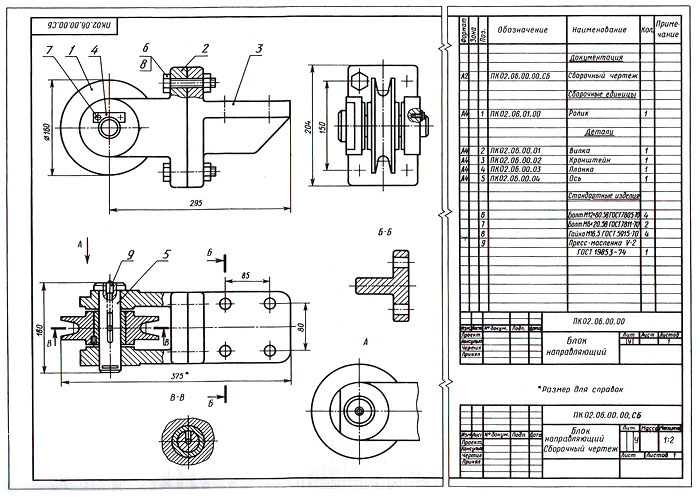 Выполните ниже приведённые чертежи в масштабе 1:2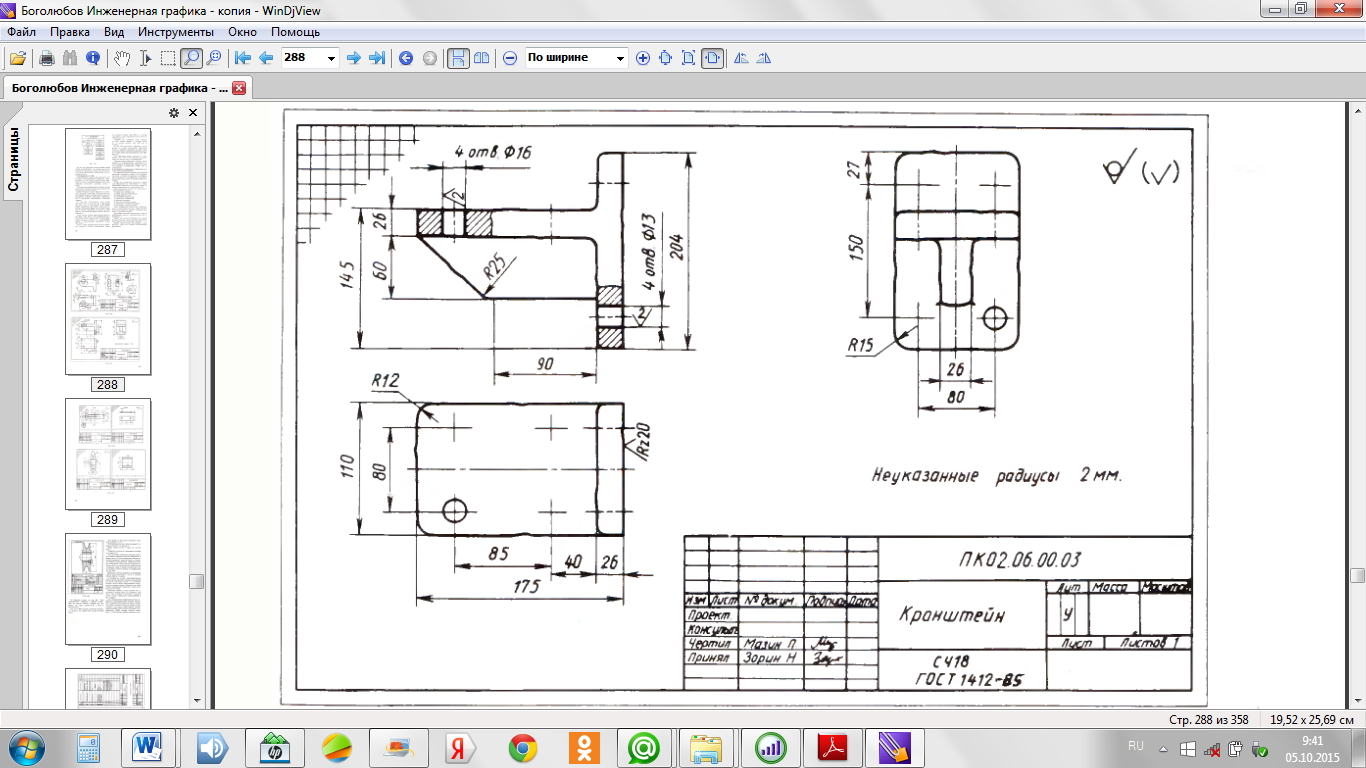 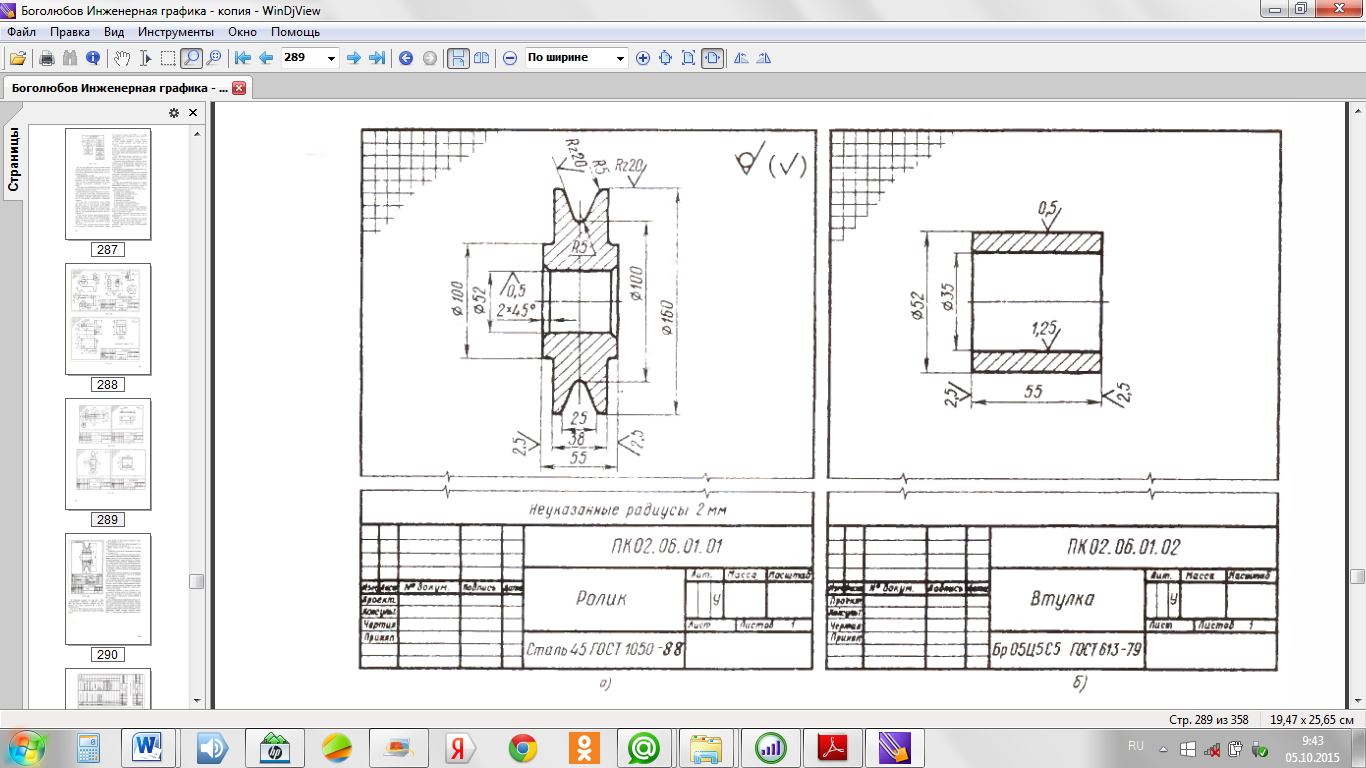 БИБЛИОГРАФИЯОсновные источники: Бродский А.М. и др. Техническая графика (металлообработка) / А.М. Бродский ОИЦ «Академия» (10-ое изд. ст.) 2013. – 150с.Бродский А.М. и др. Черчение (металлообработка) А.М. Бродский ОИЦ «Академия» (11-ое изд. ст.) 2014. – 130с.Васильева Л.С. Черчение (металлообработка) Практикум / Л.С. Васильева ОИЦ «Академия» (7-ое изд. ст.) 2014. – 150с. Дополнительные источники: Боголюбов С. К. Инженерная графика / С. К. Боголюбов. - М.: Машиностроение, 2010. -  351 с.Электронные издания (электронные ресурсы)1. Черчение - Техническое черчение [Электронный ресурс]: сайт // Режим доступа: http://nacherchy.ru/. 2. Разработка чертежей: правила их выполнения и госты [Электронный ресурс]: сайт // Режим доступа: http://www.greb.ru/3/inggrafikacherchenie/.3. Карта сайта - Выполнение чертежей Техническое черчение [Электронный ресурс]: сайт // Режим доступа: http://www.ukrembrk.com/map/. 4. Черчение, учитесь правильно и красиво чертить [Электронный ресурс]: сайт// Режим доступа: http://stroicherchenie.ru/.